アンテナ設置工事　お見積りフォームアンテナ設置工事　お見積りフォームアンテナ設置工事　お見積りフォームアンテナ設置工事　お見積りフォームアンテナ設置工事　お見積りフォームアンテナ設置工事　お見積りフォームアンテナ設置工事　お見積りフォームアンテナ設置工事　お見積りフォームアンテナ設置工事　お見積りフォームアンテナ設置工事　お見積りフォームアンテナ設置工事　お見積りフォームお客様情報お客様情報お客様情報お客様情報お客様情報お客様情報お客様情報お客様情報お客様情報お客様情報お客様情報お名前ｺｰﾙｻｲﾝ（任意）ｺｰﾙｻｲﾝ（任意）郵便番号儒所建物名等郵便番号儒所建物名等郵便番号儒所建物名等電話番号EﾒｰﾙｱﾄﾞﾚｽEﾒｰﾙｱﾄﾞﾚｽFTIを利用したことは有りますか？FTIを利用したことは有りますか？有りません有りません有ります有りますいつ頃ですか？いつ頃ですか？工事の種類工事の種類工事の種類工事の種類工事の種類工事の種類工事の種類工事の種類工事の種類工事の種類工事の種類 アンテナ新設 アンテナ新設 アンテナ交換 アンテナ交換 アンテナ交換 アンテナ交換 アンテナ交換 アンテナ撤去 アンテナ撤去 アンテナ撤去 アンテナ撤去 同軸ケーブル新設 同軸ケーブル新設 同軸ケーブル交換 同軸ケーブル交換 同軸ケーブル交換 同軸ケーブル交換 同軸ケーブル交換 同軸ケーブル撤去 同軸ケーブル撤去 同軸ケーブル撤去 同軸ケーブル撤去 ローテーター新設 ローテーター新設 ローテーター交換 ローテーター交換 ローテーター交換 ローテーター交換 ローテーター交換 ローテーター撤去 ローテーター撤去 ローテーター撤去 ローテーター撤去 ローテーターケーブル新設 ローテーターケーブル新設 ローターケーブル交換 ローターケーブル交換 ローターケーブル交換 ローターケーブル交換 ローターケーブル交換 ローターケーブル撤去 ローターケーブル撤去 ローターケーブル撤去 ローターケーブル撤去 マスト新設 マスト新設 マスト交換 マスト交換 マスト交換 マスト交換 マスト交換 マスト撤去 マスト撤去 マスト撤去 マスト撤去 マストベアリング新設 マストベアリング新設 マストベアリング交換 マストベアリング交換 マストベアリング交換 マストベアリング交換 マストベアリング交換 マストベアリング撤去 マストベアリング撤去 マストベアリング撤去 マストベアリング撤去その他その他その他その他その他その他その他その他その他その他その他工事する鉄塔の種類など工事する鉄塔の種類など工事する鉄塔の種類など工事する鉄塔の種類など工事する鉄塔の種類など工事する鉄塔の種類など工事する鉄塔の種類など工事する鉄塔の種類など工事する鉄塔の種類など工事する鉄塔の種類など工事する鉄塔の種類など鉄塔の種類鉄塔地上高（M）アンテナエレベーターアンテナエレベーターアンテナエレベーターｸﾗﾝｸｱｯﾌﾟ、ｴﾚﾍﾞｰﾀｰ等の最下高ｸﾗﾝｸｱｯﾌﾟ、ｴﾚﾍﾞｰﾀｰ等の最下高ｸﾗﾝｸｱｯﾌﾟ、ｴﾚﾍﾞｰﾀｰ等の最下高屋上鉄塔、ﾙｰﾌﾀﾜｰ等の建物高屋上鉄塔、ﾙｰﾌﾀﾜｰ等の建物高屋上鉄塔、ﾙｰﾌﾀﾜｰ等の建物高 有り 無し 無し　　　　　　　　M　　　　　　　　M　　　　　　　　M　　　　　　　　M　　　　　　　　M　　　　　　　　Mその他その他その他その他その他その他その他その他その他その他その他交換、新設するアンテナ、ケーブル、ローテーター等交換、新設するアンテナ、ケーブル、ローテーター等交換、新設するアンテナ、ケーブル、ローテーター等交換、新設するアンテナ、ケーブル、ローテーター等交換、新設するアンテナ、ケーブル、ローテーター等交換、新設するアンテナ、ケーブル、ローテーター等交換、新設するアンテナ、ケーブル、ローテーター等交換、新設するアンテナ、ケーブル、ローテーター等交換、新設するアンテナ、ケーブル、ローテーター等交換、新設するアンテナ、ケーブル、ローテーター等交換、新設するアンテナ、ケーブル、ローテーター等アンテナ等のメーカー名型式名等調達方法調達方法調達方法アンテナ等のメーカー名アンテナ等のメーカー名型式名等型式名等調達方法調達方法 FTIお客様お客様 FTIお客様 FTIお客様お客様 FTIお客様 FTIお客様お客様 FTIお客様ケーブルの型式名等ケーブル長（M）調達方法調達方法調達方法ケーブルの型式名等ケーブルの型式名等ケーブル長（M）ケーブル長（M）調達方法調達方法 FTIお客様お客様 FTIお客様 FTIお客様お客様 FTIお客様 FTIお客様お客様 FTIお客様その他その他その他その他その他その他その他その他その他その他その他工事内容を具体的に記入して下さい（作業車などをアンテナ近くに侵入可能かなども記載願います）工事内容を具体的に記入して下さい（作業車などをアンテナ近くに侵入可能かなども記載願います）工事内容を具体的に記入して下さい（作業車などをアンテナ近くに侵入可能かなども記載願います）工事内容を具体的に記入して下さい（作業車などをアンテナ近くに侵入可能かなども記載願います）工事内容を具体的に記入して下さい（作業車などをアンテナ近くに侵入可能かなども記載願います）工事内容を具体的に記入して下さい（作業車などをアンテナ近くに侵入可能かなども記載願います）工事内容を具体的に記入して下さい（作業車などをアンテナ近くに侵入可能かなども記載願います）工事内容を具体的に記入して下さい（作業車などをアンテナ近くに侵入可能かなども記載願います）工事内容を具体的に記入して下さい（作業車などをアンテナ近くに侵入可能かなども記載願います）工事内容を具体的に記入して下さい（作業車などをアンテナ近くに侵入可能かなども記載願います）工事内容を具体的に記入して下さい（作業車などをアンテナ近くに侵入可能かなども記載願います）可能であれば現在の鉄塔架設状況、資材搬入口等の写真を添付お願い致します。可能であれば現在の鉄塔架設状況、資材搬入口等の写真を添付お願い致します。可能であれば現在の鉄塔架設状況、資材搬入口等の写真を添付お願い致します。可能であれば現在の鉄塔架設状況、資材搬入口等の写真を添付お願い致します。可能であれば現在の鉄塔架設状況、資材搬入口等の写真を添付お願い致します。可能であれば現在の鉄塔架設状況、資材搬入口等の写真を添付お願い致します。可能であれば現在の鉄塔架設状況、資材搬入口等の写真を添付お願い致します。可能であれば現在の鉄塔架設状況、資材搬入口等の写真を添付お願い致します。可能であれば現在の鉄塔架設状況、資材搬入口等の写真を添付お願い致します。可能であれば現在の鉄塔架設状況、資材搬入口等の写真を添付お願い致します。可能であれば現在の鉄塔架設状況、資材搬入口等の写真を添付お願い致します。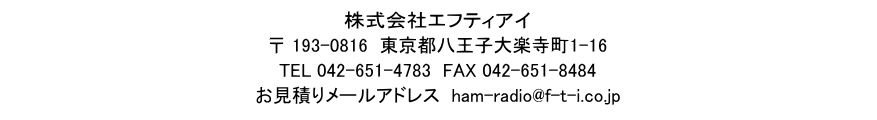 